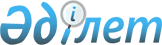 Об утверждении положения государственного учреждения "Отдел внутренней политики, культуры и развития языков Курмангазинского района Атырауской области"
					
			Утративший силу
			
			
		
					Постановление акимата Курмангазинского района Атырауской области от 31 мая 2022 года № 218. Отменен постановлением акимата Курмангазинского района Атырауской области от 27 июня 2023 № 173
      Сноска. Отменен постановлением акимата Курмангазинского района Атырауской области от 27.06.2023 № 173 (вводится в действие со дня его первого официального опубликования).
      В соответствии со статьей 31 Закона Республики Казахстан "О местном государственном управлении и самоуправлении в Республике Казахстан", подпунктом 8) статьи 18, статьей 124 Закона Республики Казахстан "О государственном имуществе", постановлением Правительства Республики Казахстан от 1 сентября 2021 года № 590 "О некоторых вопросах организации деятельности государственных органов и их структурных подразделений", акимат Курмангазинского района ПОСТАНОВЛЯЕТ:
      1. Утвердить прилагаемое Положение государственного учреждения "Отдел внутренней политики, культуры и развития языков Курмангазинского района Атырауской области" в новой редакции.
      2. Государственному учреждению "Отдел внутренней политики, культуры и развития языков Курмангазинского района Атырауской области" принять меры вытекающие из настоящего постановления.
      3. Контроль за исполнением настоящего постановления возложить на руководителя государственного учреждения "Аппарат акима Курмангазинского района Атырауской области".
      4. Настоящее постановление вступает в силу со дня его подписания и вводится в действие со дня его первого официального опубликования. Положение Государственного учреждения "Отдел внутренней политики, культуры и развития языков Курмангазинского района Атырауской области" 1. Общие положения
      1. Государственное учреждение "Отдел внутренней политики, культуры и развития языков Курмангазинского района Атырауской области" (далее отдел) - является государственным органом Республики Казахстан, осуществляющим государственную политику и пропаганды в сфере внутренней политики, развития языков и культуры по Курмангазинскому району.
      2. Отдел не имеет ведомства.
      3. Отдел осуществляет свою деятельность в соответствии с Конституцией и законами Республики Казахстан, актами Президента и Правительства Республики Казахстан, иными нормативными правовыми актами, а также настоящим Положением.
      4. Отдел является юридическим лицом в организационно-правовой форме государственного учреждения, имеет печати с изображением Государственного Герба Республики Казахстан и штампы со своим наименованием на казахском и русском языках, бланки установленного образца, счета в органах казначейства в соответствии с законодательством Республики Казахстан.
      5. Отдел вступает в гражданско-правовые отношения от собственного имени.
      6. Отдел имеет право выступать стороной гражданско-правовых отношений от имени государства, если оно уполномочено на это в соответствии с законодательством Республики Казахстан.
      7. Отдел по вопросам своей компетенции в установленном законодательством порядке принимает решения, оформляемые приказами руководителя отдела и другими актами, предусмотренными законодательством Республики Казахстан.
      8. Структура и лимит штатной численности отдела утверждаются в соответствии с решением Правительства Республки Казахстан.
      9. Местонахождение юридического лица: индекс 060400, Атырауская область, район Курмангазинский, сельский округ Құрманғазы, село Құрманғазы, улица Смагул Кошекбаева, дом 2.
      10. Настоящее положение является учредительным документом отдела.
      11. Финансирование деятельности осуществляется из местного бюджета в соответствии с законодательством Республики Казахстан.
      12. Отделу запрещается вступать в договорные отношения с субъектами предпринимательства на предмет выполнения обязанностей, являющихся функциями отдела.
      Если отделу законодательными актами предоставлено право осуществлять приносящую доходы деятельность, то полученные доходы направляются в государственный бюджет, если иное не установлено законодательством Республики Казахстан. 2. Задачи и полномочия государственного органа
      13. Задачи:
      Осуществляет ведение реализации единой государственной политики по обеспечению общественно – политической стабильности, укрепление государственного суверенитета, демократизация общественных процессов и консолидация общества по Курмангазинскому району;
      14. Полномочия:
      1) права:
      взаимодействовать в установленном законом порядке с областными управлениями, местными исполнительными органами, организациями, учреждениями всех форм собственности по вопросам, относящимся к компетенции отдела;
      запрашивать информацию от соответствующих предприятий и аппарата акима сельских округов и исполнительных органов финансируемых из местного бюджета;
      вправе вносить предложения в соответствующие органы в целях недопущения нарушения законности при реализации своих задач и возложенных функции в порядке установленном законодательством Республики Казахстан;
      для осуществления возложенных задач вправе запрашивать необходимую информацию у государственных органов, иных организаций и граждан;
      в установленном порядке уплачивать налоги и другие обязательные платежи в бюджет;
      отдел в пределах своей компетенций в праве рассматривать административные дела, оформлять протоколы и принимать постановления;
      2) обязанности:
      реализация государственной политики по обеспечению общественно – политической стабильности, укрепление государственного суверенитета, демократизация общественных процессов и консолидация общества;
      обеспечение реализации исполнения в регионе местными органами государственного управления внутренней политики государства в соответствии с действующим законодательством Республики Казахстан, относящимся к компетенции отдела;
      реализация государственной политики в сфере культуры;
      реализация языковой политики государства в районе.
      15. функции:
      участие в укреплении демократических институтов общества, разъяснение и пропаганда основных приоритетов Стратегии развития Казахстана, ежегодных Посланий Президента народу Казахстана;
      координация работы по разработке и реализации программ по пропаганде и разъяснению государственной внутренней политики, законодательства Республики Казахстан по вопросам внутренней политики, общественно-политической сферы;
      выработка концептуальных основ и практических рекомендаций в области внутренней политики, а также предложений по консолидации общества на основе формирования гражданской идентичности, долгосрочных приоритетов развития Казахстана;
      всестороннее и объективное изучение, обобщение и анализ происходящих в регионе общественно – политических процессов и тенденций их развития;
      реализация государственной информационной политики на региональном уровне, координация деятельности местных средств массовой информации по выполнению государственного заказа, по ее проведению, осуществление мониторинга печатных и электронных средств массовой информации;
      проведение социологических и политологических исследований, направленных на прогноз общественно - политической ситуации в регионе;
      координация работы в области организации и проведении мирных собраний, митингов, шествий, пикетов и демонстрации;
      мониторинг общественно-политической ситуации в районе, работа в тесном контакте с правоохранительными и другими органами, проведение профилактической работы с населением, в том числе оппозиционной направленности, в целях обеспечения политической стабильности, предупреждения общественных протестов. Своевременное представление в вышестоящие органы сведений, ежемесячных, квартальных, годовых отчетов, информации;
      осуществление мониторинга средств массовой информации;
      в целях обеспечения прозрачности деятельности государственных органов и информационной пропаганды общественно-политических мероприятий в районе проделанной работы обеспечить подготовку и публикацию статей, публикуемых в средства массовой информации. Проведение мониторинга публикуемых статей, работа в тесном контакте районных и областных средств массовой информации, направление ежемесячной информации в вышестоящие органы;
      систематизация, координация, организация работы благотворительных фондов в учреждениях, предприятиях, школах. Сбор информации о благотворительных акциях района;
      ведение делопроизводства, работы специальной комиссии по анализу документов кандидатов на звание "Почетный гражданин Курмангазинского района";
      проведение работы комиссии по награждению сотрудников "лучший" и "отличник" по итогам года района;
      ведение делопроизводства, представленного на "Почетную грамоту Курмангазинского района", представление материалов на сессию маслихата.
      подготовка работы по предложениям, поступившим на "благодарственное письмо" от акима района;
      Координация работы интернет ресурса акимата Курмангазинского района (Atyrau.gov.kz). Своевременное опубликование собранной информации, поступающей из учреждений на двух языках;
      организация работы по исполнению Конституционного Закона Республики Казахстан "О государственных символах Республики Казахстан";
      рассмотрение дел об административных правонарушениях, связанных с нарушением национальных стандартов, предъявляемых к Государственному флагу и государственному гербу Республики Казахстан, ведение административных процессуальных дел по недостаткам, выявленным по итогам проверки, направление дела в суд, защита в судебном процессе;
      осуществление работ в рамках государственного социального заказа: разработка плана мероприятий, разработка технических спецификаций запланированных мероприятий в соответствии с планом, размещение на портале, работа с победителями. Контроль за выполнением мероприятий в соответствии с законодательством. Своевременное предоставление ежемесячных, квартальных, годовых отчетов, информации в вышестоящие органы;
      осуществляет взаимодействие и координацию работы молодежных организаций, досуговых объединений;
      осуществление контроля за реализацией молодежной политики в районе;
      осуществление связей с политическими партиями, национально – культурными объединениями, религиозными и иными общественными организациями;
      в случае непредоставления местными неправительственными организациями ежегодно до 31 марта сведений о своей деятельности, в том числе о своих учредителях (участниках), составе имущества, источниках формирования и направлениях расходования денег составляется протокол об административном правонарушении;
      организует работу заседаний совета по связям с религиозными объединениями при акимате;
      организует проведение конференций, круглых столов, семинаров в религиозной сфере по вопросам государственной политики в области обеспечения прав граждан на свободу вероисповедания;
      осуществляет контроль за соблюдением государственными органами, религиозными объединениями, иными юридическими и физическими лицами законодательства о свободе вероисповедания и религиозных объединениях;
      рассмотрение заявлении и документов об административных правонарушениях, поступивших от юридических и физических лиц по нарушениям законодательства Республики Казахстан "О религиозной деятельности и религиозных объединениях", принятие необходимых мер;
      обеспечивает выполнение текущих и перспективных планов работы отдела по вопросам религиозной, молодежной политики, общественно-политической ситуации;
      формирует базу данных о студентах, получающих религиозное образование за рубежом;
      организует работу районных религиозных информационно-разъяснительных групп. Проводит просветительскую, разъяснительную работу с религиозными информационно-пропагандистскими группами в организациях образования, населенных пунктах, коллективах по вопросам государственной политики в сфере обеспечения прав граждан на свободу вероисповедания;
      изучает и анализирует деятельность религиозных объединений, созданных на территории района;
      организует рейдовые мероприятия, проводит мониторинг работы мечетей, и других религиозно-культовых зданий (сооружений) района;
      ведет деятельность помещений для проведения религиозных обрядов за пределами культовых зданий (сооружений), координирует государственные услуги, оказываемые физическим и юридическим лицам;
      работа с общественными объединениями, организациями по делам молодежи, проведение молодежной политики в районе, работа в тесном контакте с молодежным ресурсным центром, координация работы с молодежью. Выполнение руководящих поручений, программ, касающихся молодежной политики;
      мониторинг религиозной общественно-политической ситуации в районе. Работа в тесном контакте с правоохранительными и другими органами в целях обеспечения религиозной стабильности в районе. Проведение профилактической работы с населением, молитвенниками, в том числе деструктивной направленности, с целью предупреждения религиозных общественных протестов;
      проведение на соответствующем уровне работы по формированию антикоррупционной культуры;
      координация работы комиссии по делам женщин и семейно- демографической политике, проведение ежеквартальных заседаний комиссии;
      организация подписки на газеты, координация работы с документами, относящимися к прессе, анализ по округам, обобщение, направление информаций;
      проведение работы в тесном контакте со средствами массовой информации, освещение проделанной работы по району, предоставление информации о культурно-массовых, спортивных мероприятиях на сайте, в газете, в области.;
      координация работы Совета матерей, Совета общественного согласия при акиме района;
      еженедельно отчитываться в область по ситуации в межэтнической сфере в районном масштабе;
      работа с обществом ветеранов и инвалидов, политическими партиями;
      обеспечение пропаганды ежегодных Посланий Главы государства народу Казахстана, ведение документации, ежемесячно информировать областное управление внутренней политики;
      координация работы, связанной с районным военным комиссариатом, музеем, архивом;
      управляет работой домов культур, клубов, районной централизованной библиотечной системой района;
      создает государственные организации культуры района в сфере театрального, музыкального и киноискусства, библиотечного и музейного дела, культурно-досуговой работы, а также осуществляет поддержку и координацию их деятельности;
      организует работу по учету, охране и использованию памятников истории, материальной и духовной культуры местного значения;
      осуществляет проведение зрелищных культурно-массовых мероприятий района, а так же смотров, фестивалей и конкурсов среди любительских творческих объединений;
      проводит аттестацию государственных организаций культуры района;
      представляет предложение по строительству, реконструкции и ремонту объектов культурного назначения района;
      поддерживает и оказывает содействие в материально техническом обеспечении государственных организаций культуры;
      проводит мероприятия районного уровня, направленные на развитие государственного и других языков;
      вносит предложения в исполнительный орган области и района о наименовании и переименовании сел, поселков, сельских округов, а так же изменении их транскрипции;
      районный отдел культуры и развития языков, Централизованная библиотечная система (сельские Дома культуры и сельские клубы) и молодежный ресурсный центр ежегодно осуществляют контроль за соответствием нормативным требованиям средств, внесенных в бюджетный проект; 3. Статус, полномочия руководителя государственного органа
      16. Руководство отделом осуществляется руководителем, который несет персональную ответственность за выполнение возложенных на отдел задач и осуществление им своих полномочий.
      17. Руководитель отдела назначается на должность и освобождается от должности в соответствии с законодательством Республики Казахстан.
      18. Руководитель отдела не имеет заместителей в соответствии с законодательством Республики Казахстан.
      19. Полномочия руководителя отдела:
      организует, руководит работой отдела;
      в соответствии с законодательством Республики Казахстан назначает на должность и освобождает от должности работников отдела;
      в установленном законодательством порядке Республики Казахстан решает вопросы поощрения, оказания материальной помощи, наложение дисциплинарных взысканий;
      в пределах своей компетенции издает приказы, заключает и подписывает договора от имени отдела;
      разрабатывает и готовит к утверждению положение об отделе;
      утверждает штатное расписание отдела, в пределах лимита штатной численности, утвержденного постановлением акимата района и план финансирования на соответствующий год;
      отчитывается о работе отдела перед аппаратом акима района и областным управлением;
      представляет интересы отдела в государственных органах и организациях;
      по каждому факту совершения коррупционного правонарушения работниками, рассматривается вопрос об ответственности работников и непосредственного их руководителей.
      Исполнение полномочий руководителя отдела в период его отсутствия осуществляется лицом, его замещающим в соответствии с действующим законодательством.
      20. Отдел возглавляется руководителем отдела, назначаемым на должность и освобождаемым от должности в соответствии с действующим законодательством Республики Казахстан. 4. Имущество государственного органа
      21. Отдел может иметь на праве оперативного управления обособленное имущество в случаях, предусмотренных законодательством.
      Имущество отдела формируется за счет имущества, переданного ему собственником, а также имущества (включая денежные доходы), приобретенного в результате собственной деятельности и иных источников, не запрещенных законодательством Республики Казахстан.
      22. Имущество, закрепленное за отделом относится к коммунальной собственности.
      23. Отдел не вправе самостоятельно отчуждать или иным способом распоряжаться закрепленным за ним имуществом и имуществом, приобретенным за счет средств, выданных ему по плану финансирования, если иное не установлено законодательством. 5. Реорганизация и упразднение государственного органа
      24. Реорганизация и упразднение отдела осуществляется в соответствии с законодательством Республики Казахстан.
					© 2012. РГП на ПХВ «Институт законодательства и правовой информации Республики Казахстан» Министерства юстиции Республики Казахстан
				
      Исполняющий обязанностиакима района

Г. Хасанова
Приложение утверждено постановлением акимата Курмангазинского района 
от № 218 "31" мая 2022 года